Saltwater Battery AssignmentDefine the Following Terms:Electricity- Energy transferred by the flow of electrons.Resistance- Electrical opposition to an electrical current.Voltage- Measurement of the potential differences between electrical pressures.Using your resources, answer the following questions:In our demonstration, we lit a bulb using a battery.  Predict what would happen to the first bulb if a second bulb was added.If attached in series, the first bulb would be dimmer than before.Draw a circuit similar to the one in class, but with two bulbs.  Using colored pencils, show the different pressure areas, red for high pressure, yellow for medium pressure, and blue for low pressure.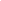 In class, we disconnected the clip from the negative end of the battery, theorize why the bulb didn’t light in the open circuit. A circuit must be closed in order for electricity to flow.  If the circuit isn’t closed, the electrons never experience a difference in pressure.  A lack of pressure differences means the electrons won’t flow from a high concentration to a low concentration.